IRP-PI_D10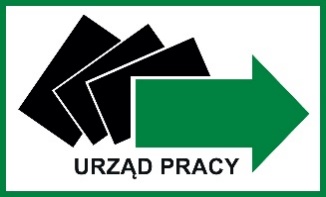 Załącznik nr 2 do umowy o zorganizowanie prac interwencyjnychRozliczenie finansowe wynagrodzeń, nagród oraz składek na ubezpieczenie społeczne osób zatrudnionych w ramach umowy o zorganizowanie 
prac interwencyjnych za okres od ..............................do ..............................Ogółem do refundacji: słownie złotych...................................................................................................................................Ponadto informuję, że niżej wymienieni pracownicy korzystali ze zwolnienia lekarskiego bądź urlopu bezpłatnego:Oświadczam, że:Umowa o pracę z Panem/Panią ........................................... uległa rozwiązaniu dnia ..................
z przyczyny ....................................................................................................................................	na podstawie ………………………………………………………………………………………………Pan(i) ................................................. został(a) zatrudniony(a) na czas ……………………………	od dnia ..................................................... roku do dnia ............................................. rokuLp.Nazwisko i imię zatrudnionego 
w ramach prac interwencyjnychWynagrodzenie brutto w złWynagrodzenie refundowane pracodawcy/przedsiębiorcy 
z FP w złSkładki na ubezpieczenia społeczne refundowane pracodawcy/przedsiębiorcy 
z FP w złRazem do refundacji 
z Funduszu Pracy w złLp.Nazwisko i imięZwolenia lekarskie 
od – doWynagrodzenie za czas choroby (płatne przez pracodawcę/przedsiębiorcę)Wynagrodzenie za czas choroby (płatne przez pracodawcę/przedsiębiorcę)Zasiłek chorobowy (płatny przez ZUS)Zasiłek chorobowy (płatny przez ZUS)Urlop bezpłatnyod – doLp.Nazwisko i imięZwolenia lekarskie 
od – doilość dniod – dokwota w złilość dniod – dokwota w złUrlop bezpłatnyod – do.....................................................              (podpis i pieczęć Gł. Księgowego).....................................................(podpis i pieczęć pracodawcy/przedsiębiorcy)